                                                                                                    НЕГОСУДАРСТВЕННОЕ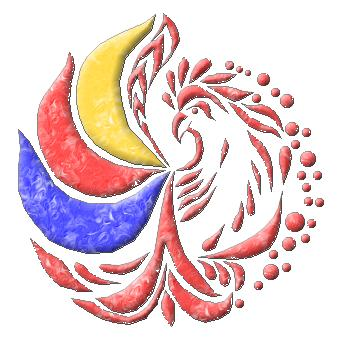                                                      ОБРАЗОВАТЕЛЬНОЕ ЧАСТНОЕ УЧРЕЖДЕНИЕ                                               «Средняя общеобразовательная школа		                                                      «Феникс»                                                Адрес: 117418, г. Москва, ул. Профсоюзная, д.27, к.3                                                                                                                Тел./факс:  (499) 128-58-29                                                                                                           E-mail: feniksschool@mail.ruАнализ научно-методической работы школыза 2017-2018 учебный годМосква, 2018Анализ научно-методической работы школыза 2017-2018 учебный год          Цель анализа: выявить степень эффективности методической работы в школе и еѐ роль в повышении профессиональной компетенции педагогов.Важнейшим средством повышения педагогического мастерства учителей связующим в единое целое свою систему работы школы является хорошо организованная методическая работа. Роль методической работы значительно возрастает в современных условиях в связи с необходимостью рационально и определенно использовать новые методики, приемы и формы обучения, постоянно накапливающийся опыт по решению образовательных и воспитательных  проблем.  Учитывая  уровень  учебно-воспитательного  процесса, сложившиеся традиции, запросы и потребности учителей, состояние учебно-материальной базы, а также особенностей состава учащихся, была выбрана следующая проблема, над которой работает педагогический коллектив школы (в соответствии с Программой развития «Школа ключевых компетенций» на 2016-2021 гг. (далее  Программа):Единая методическая тема школы на 2016 — 2021 гг. «Совершенствование качества образования, обновление содержания и педагогических технологий в условиях реализации ФГОС»Методическая тема 2-го этапа реализации Программы  на 2017-2018 учебный год: «Повышение эффективности образовательного процесса через применение современных подходов к организации образовательной деятельности, непрерывное совершенствование профессионального уровня и педагогического мастерства учителя»Цель: совершенствование системы повышения квалификации и профессиональной компетентности педагогов, стимулирование и поддержка педагогических работников школы, повышение качества образования и разностороннее развитие личности школьников, повышение престижа образовательного учреждения.Задачи:Создание оптимальных условий  (правовых и организационных) для повышения образовательного уровня педагогических работников по квалификации с учётом современных требований (нормативно-правовой базы ФГОС).Совершенствование учебно-методического и информационно-технического обеспечения УВП педагогов с учётом современных тенденций развития образования.Совершенствование управленческой компетенции руководителей образовательного учреждения.Повышение мотивации педагогов в росте профессионального мастерства, на получение современных знаний.Развитие культурно-образовательной среды в школе, открытой всем субъектам педагогической деятельности, направленной на обеспечение высокого уровня образовательного процесса.Обеспечение роста профессиональной компетентности педагогов школы в ходе работы учителей по темам самообразования с целью ориентации на развитие мотивации обучения, способностей и возможностей каждого ученика, на раскрытие их личностного, интеллектуального, творческого потенциала.Создание единой системы урочной и внеурочной деятельности учителей и учащихся, направленной на разностороннее развитие личности участников образовательного процесса.Осуществление психолого-педагогическую поддержки слабоуспевающих учащихся.Расширение сферы использования информационных технологий, создание условий для раннего раскрытия интересов и склонностей учащихся к научно-исследовательской деятельности, для усвоения школьниками исследовательских, проектировочных и экспериментальных умений.Методическая работа – это целостная, основанная на достижениях науки, педагогического опыта и на конкретном анализе учебно-воспитательного процесса система взаимосвязанных мер, действий и мероприятий, направленных на всестороннее повышение квалификации и профессионального мастерства каждого учителя.Методическая работа 2017-2018 уч. году была направлена на выполнение поставленных задач и их реализацию через образовательную программу школы и учебно-воспитательный процесс.В процессе планирования методической работы школы и работы методических объединений отбирался тот комплекс мероприятий, который позволил бы системно и эффективно решить проблемы и задачи, стоящие перед школой. Для учителей школы стали традиционными отработанные формы методической работы, которые позволяют решать проблемы и задачи, стоящие перед школой:  тематические педагогические советы (3 раза в год);  методические совещания (4 год в год);  школьное методическое объединение (1 раз в триместр);  работа учителей по самообразованию;  методические недели;  предметные недели;  работа творческой группы по внедрению инновационных технологий;  “круглые столы”, семинары;  творческие отчеты школьных методических объединений, творческих групп;  заседания методических объединений;  теоретические семинары, семинары-практикумы;   индивидуальные консультации с учителями-предметниками;  научно-практическая конференция;  аттестация учителей;  курсовая подготовка;  педагогический мониторинг; совещания при директоре мастер-классы самообразование и самоотчеты наставничество методические консультации.Поставленные задачи выполнены в полном объеме, чему способствовали: спланированная деятельность администрации школы по созданию условий для участников образовательного процесса; анализ выполнения принятых управленческих решений, обеспечивающийкачество результативности обученности учащихся; выявление причинно-следственных связей отдельных педагогических явлений и соответствующая коррекция деятельности.Научно – методическая работа школы строилась на основе плана. При планировании методической работы школы педагогический коллектив стремился отобрать те формы, которые реально способствовали реализации программы развития школы.Работа методического совета школыЦель анализа: выявление результативности методического совета в решении поставленных задач.В школе создан методический совет, план работы которого подчинен задачам методической работы и находится в соответствии с методической темой школы. В него вошли директор школы, заместитель директора по УМР, заместитель директора по ВР, руководители школьных методических объединений, педагог-психолог.Приоритетные направления в работе методического совета:- создание условий для повышения эффективности и качества учебно-воспитательного процесса;- совершенствование методических приемов, способов преподавания учебных дисциплин;- изучение и внедрение в педагогический процесс новых педагогических технологий с целью повышения качества знаний, умений и навыков учащихся, развития познавательного интереса;- изучение и распространения положительного педагогического опыта.Структура управления методической работой школыРабота методического совета строилась в тесном контакте с методическими объединениями, через педсоветы, «круглые столы», семинары и др.На каждом заседании методического совета подводились итоги работы учителей-предметников над повышением качества знаний, умений и навыков учащихся, работы по предупреждению неуспешности в обучении, работы с учащимися с повышенной учебной мотивацией. Состоявшиеся открытые уроки анализировались и рассматривались с точки зрения оптимизации  учебного  процесса,  системно-деятельностного  подхода  в  обучении, применении  здоровьесберегающих  технологий  и  форм  организации  учебно-воспитательного процесса, интерактивных технологий. Все открытые уроки имели практико-ориентированную направленность. План работы методического совета подчинен общим методическим задачам школы в соответствии с единой методической темой школы. План научно-методической работы на 2017-2018 учебный  год выполнен полностью. В течение года методическим советом были  проведены все запланированные  заседания. Структура управления методической работой школыВ течение года методический совет осуществлял координацию деятельности методических объединений и определял стратегические задачи развития школы.Вывод: вся деятельность методического совета способствовала росту педагогического мастерства учителя, повышению качества учебно-воспитательного процесса и разработке новых стандартов.Работа методических объединенийЦель анализа: выявление результативности выполнения целей и задач, возложенных на методические объединения (М/О).Одной из основных задач, сформулированных в результате анализа работы М/О школы, в 2017 - 2018 учебном году была поставлена задача совершенствования педагогического мастерства учителей, их компетентности и широты знаний в области преподаваемых дисциплин, повышение качества проведения учебных занятий на основе внедрения новых педагогических технологий, создание в школе благоприятных условий для умственного и физического развития каждого ученика. Над этой задачей работали методические объединения учителей: Дренина  Т.Н., руководитель МО  учителей естественно-научного циклаЕпихина О.С., заместитель руководителя учителей естественно-научного цикла (руководитель секции учителей математики и информатики) Осипова Н.Н., руководитель МО учителей начальной школы Билинов В.Н., руководитель МО учителей гуманитарного циклаАглиуллова О.М., руководитель МО учителей иностранного языка Бунова С.И., руководитель МО классных руководителейУровень образования педагоговКоличество педагогов, имеющих отраслевые награды.В школе работает высококвалифицированный педагогический коллектив, обладающий достаточно высоким потенциалом для решения проблем организации и повышения качества учебно-воспитательного процесса.Уровень квалификации педагоговДеятельность  М/О  учителей начальной школы была организована в соответствии с  планом работы. В текущем учебном году было проведено 5 плановых заседаний:1.Тема: «Планирование и организация методической работы учителей начальных классов на 2017– 2018 учебный год»1. Анализ работы методического объединения за 2016– 2017 учебный год2.План работы МО на 2017– 2018 учебный год3.Рассмотрение рабочих программ4.Корректировка тем самообразования5.Единый орфографический режим6.Нормативно-методическое обеспечение по предметам в 2017– 2018 учебный году7.Обзор новинок методической литературы2.  Тема:  «Система  оценки  планируемых  результатов  освоения  основнойобразовательной программы начального общего образования»1. Работа по стандартам нового поколения.2.Доклад «Концепция стандартов нового поколения» (Андрианова Е.В.)3.Внеклассная деятельность в «Стандартах нового поколения»4.Сообщение «Особенности формирования универсльных учебных действийпервоклассников» » ( Красулина О.Б.)5.Выступление по теме самообразования (Андреева О.В.)3. Тема: «Новые стандарты в образовании. Планируемые результаты начального общего образования (ФГОС)1. Доклад по теме заседания МО. Сообщение «Стандарты оценивания письменных контрольных работ по русскому языку и математике» (Осипова Н.Н.)2.Методика использования на уроках предметных викторин и кроссвордов (из опыта работы) Авилова Ю.А.3.Проверка тетрадей по русскому языку и математике учащихся 2-4 классов (контрольные работы). Комарова Л.Ю. 4.О проверке дневников учащихся  2-4 классов. (Осипова Н.Н.)5.Выступление по теме самообразования (Волохова В.Е.)4. Тема: «Системно - деятельностный подход как основа новых образовательных стандартов»1. Доклад «Развитие личности и ее самореализация на основе компетентности и «умения учиться» (Грязева И.В.)2.Проектная деятельность как средство развития личности (из опыта работы) (Осипова Н.Н.)3.Сообщение « Формирование установки на безопасный, здоровый образ жизни, наличие мотивации к творческому труду, работе на результат, бережному отношению к духовным ценностям. ( Волохова В.Е.)4.Сообщение « Этапы современного урока по ФГОС» (Андреева О.В.)5.Выступления по теме самообразования (Комарова Л.Ю., Грязева И.В.)7.Подготовка будущих первоклассников. (Осипова Н.Н..) (план работы школы «Малышок» прилагается)8. Родительское собрание по выбору модуля ОРКСЭ. (Красулина О.Б., Авилова Ю.А.)9. Участие в метапредметной олимпиаде.5. Тема:  «Анализ внедрения ФГОС НОО в 2017-2018 учебном году»1. Анализ итоговых комплексных работ за курс начальной школы. Результаты мониторинга. (Учителя 4х классов).2. Методическая копилка обзор методических находок учителей.3. Обсуждение плана работы МО на 2018- 2019 учебный год.4. Подведение итогов работы учителей 1-4-х классов по ФГОС второго поколения.5.Выступление по теме «Организация проблемных ситуаций на уроках в начальной школе» (Комарова Л.Ю.)6. Рекомендации по составлению рабочих программ на 2018- 2019 учебный год. Семинар-практикум.7. Выставка и отчеты по самообразованию – доклады, рефераты, разработки уроков, авторские программы, (все члены МО)     В каждом триместре осуществлялась межсекционная работа, направленная на психолого-педагогическое  просвещение,  научно-теоретическую  подготовку, консультативную помощь, через обмен опытом, практических находок, изучение   методической литературы и организацию взаимопосещения уроков.Цель  посещения:  дифференцированная  работа  на  уроках,  использование разнообразных методов и приѐмов в работе для коррекции познавательных процессов школьников; системно - деятельностный подход как основа новых образовательных стандартов.За год учителя начальных классов посетили друг у друга 58 уроков. Это на 0,6% больше по сравнению с прошлым годом.2014-2015 уч.год - 48 посещений2015-2016 уч.год- 50 посещений2016-2017 уч.год - 54 посещений2017-2018 уч.год - 58 посещенийДелая анализ формирования оценочных умений учащихся необходимо остановиться на следующих положительных тенденциях в работе учителей начальных классов:1. Все учителя собственным примером показывают, что оценка деятельности человека должна быть отделена от личного отношения к нему.2. Волохова В.Е., Андрианова Е.В., Красулина О.Б., Андреева О.В., Авилова Ю.А., Осипова Н.Н. побуждают своих учеников оценивать и корректировать работу друг друга путем рецензирования.Главным минусом в работе учителей по данному направлению является не достаточное внимание привитию учащимся навыков самоконтроля.Оценивая логичность и объем домашнего задания, необходимо отметить, что всеми учителями соблюдается соотношение объема изученного материала на уроке и заданного на дом, задания дифференцируются. Проводится инструктаж по выполнению домашнего задания. Проведение открытых уроков так же показало, что учителя начальных классов владеют методикой преподавания предметов, практическими методами обучения. Знания психологии детей позволяет им проводить уроки с учетом индивидуально-дифференцированного подхода, преодолевать инертность психических процессов, находить пути для развития познавательной активности и строить свои уроки с учетом психофизических возможностей каждого  учащегося.  На  уроках  учителя использовали  ИКТ (интерактивная доска и мультимедиа).В течение 2017-2018 уч. года коллектив учителей начальных классов эффективно повышал свой образовательный уровень через самообразование: обогащали свой творческий потенциал через обмен опытом и практические находки. Все педагоги систематизировали материал по самообразованию и выступили на методическом объединении начальных классов (Волохова В.Е., Андрианова Е.В., Красулина О.Б., Андреева О.В., Авилова Ю.А., Осипова Н.Н., Комарова Л.Ю., Грязева И.В.)Постоянный рост мастерства учителей положительно отражается на результатах их деятельности. Учителя МО - участники многих городских семинаров. Большинство педагогов публикуют свои методические материалы на образовательных сайтах.Общие выводы1. Работу учителей начальных классов за 2017-2018 учебный год можно считать удовлетворительной. Учебные программы по всем предметам успешно пройдены.2. Поставленные задачи в основном выполнены.3. Учителя начальных классов продолжали работу над повышением своего педагогического мастерства и уровнем преподавания, продолжают работать по внедрению инновационных технологий в образовательном процессе.4. Учителя изучают нормативные документы и образовательные программы ФГОС второго поколения, изучают методику системно-деятельностного подхода в обучении младших школьников.5. Учителя владеют методикой дифференцированного контроля, методикой уровневых самостоятельных и контрольных работ.6. Учащиеся начальных классов были постоянными участниками школьных концертов, посвященных различным праздничным датам, внеклассных мероприятий творческого и спортивного характера. Методическая тема на 2018-2019 учебный год:«Повышение качества образовательного процесса через реализацию системно-деятельностного подхода в воспитании, обучении, развитии обучающихся»Цель:   совершенствование педагогического мастерства учителя,  качества образовательного процесса и успешности обучающихся через использование  системно-деятельностного подхода в обучении.Задачи:Обновить педагогическую систему учителя на основе выделения сущности его опыта в технологии деятельностного обучения;Способствовать формированию системы универсальных учебных действий средствами технологии  деятельностного обучения;Обеспечить методическое сопровождение реализации Федерального государственного образовательного стандарта (ФГОС) начального общего образования и введения ФГОС основного общего образования;Содействовать реализации образовательной программы на основе стандартов нового поколения.________Деятельность МО учителей гуманитарного цикла была организована в соответствии с планом работы.Педагогический коллектив учителей МО состоит из 9 человек.  В составе МО, кроме секции гуманитарного направления,  в качестве сегментов выделены  еще 2 секции: художественно-эстетического направления и спортивного направления. Все педагоги имеют  высшее образование. Качественный состав коллектива:Цель работы М/О: повышение уровня научно-теоретической, методической и психолого-педагогической  подготовки  педагогов,  совершенствование  условий  для повышения профессиональной компетентности, развития их творческого потенциала и как следствие повышение качества образования. Педагоги М/О учителей гуманитарного цикла получают возможность на практике в ходе каждодневной работы закреплять и обогащать свои теоретические знания в области новейших достижений педагогической науки и практики, освоения и внедрения новейших педагогических и информационных технологий, новых программ, деятельности своих коллег. М/О активно работали над решением темы школы через: - заседания М/О, на которых рассматривали новинки педагогической литературы, выступали с докладами; - взаимопосещение уроков;- открытые мероприятия и уроки;- сотрудничество с библиотекой;- использование информационных технологий на уроках и во внеурочное время;- публикации,-проведение предметных недель,-работа с МЭШ,-работа с новой версией ЭЖ.В течение учебного года было проведено 7 плановых заседаний.Тематика заседаний ШМО гуманитарного цикла на2017-2018 учебный годЗа год учителя посетили 36 уроков друг у друга. Основными целями посещения уроков были: обмен опытом; применение системно-деятельностного подхода в обучении; наблюдение за организацией работы учащихся на разных этапах урока. Анализ посещѐнных уроков показал, что учителя владеют фактическим материалом по своим предметам, методикой преподавания предметов. У педагога, пришедшего в школу в этом учебном году, были выявлены проблемы, для решения которых были организованы дополнительные посещения уроков учителей, также были организованы консультации по темам:В текущий период коллектив МО эффективно повышал свой образовательный уровень не только на курсах ПК, но и через самообразование. Педагоги МО вели работу по изучению новых, эффективных педагогических технологий и выступили с докладами на заседаниях М/О.В течение года проведены открытые уроки:Учителя принимали участие: Вгородском  вебинаре «Подготовка к ЕГЭ, ОГЭ. Изменения в структуре КИМов, оформлении работ» (Побегаева Л.А.)  в городских конкурсах:  во всероссийских конкурсах  в международных конкурсах в телевизионных конкурсах на федеральных каналах опубликовали в социальных сетях и МЭШ разработки уроков, рабочие программы, сценарии внеклассных мероприятий, презентации, доклады По итогам  работы М/О учителей гуманитарного цикла были приняты следующие решения:1. Продолжать работу по созданию условий для развития учительского потенциала и повышения уровня профессионализма педагогов для успешной реализации ФГОС второго поколения.2. Всем педагогам М/О участвовать в  профессиональных конкурсах разного уровня.3. Поощрить за творческую, добросовестную работу, руководителя М/О гуманитарного цикла.В соответствии с Программой развития школы, названа тема 3-го этапа - Методическая тема на 2018-2019 учебный год:«Повышение качества образовательного процесса через реализацию системно-деятельностного подхода в воспитании, обучении, развитии обучающихся»Цель:   совершенствование педагогического мастерства учителя,  качества образовательного процесса и успешности обучающихся через использование  системно-деятельностного подхода в обучении.Задачи:Обновить педагогическую систему учителя на основе выделения сущности его опыта в технологии деятельностного обучения;Способствовать формированию системы универсальных учебных действий средствами технологии  деятельностного обучения;Обеспечить методическое сопровождение реализации Федерального государственного образовательного стандарта (ФГОС) начального общего образования и введения ФГОС основного общего образования;Содействовать реализации образовательной программы на основе стандартов нового поколения.В ходе межсекционной работы решались вопросы по составлению и утверждению рабочих программ и КТП на полугодие. Замечания по плану сделанные заместителями директора по ВР и УВР в ходе работы были устранены. В межсекционной работе использовались различные виды деятельности: консультирование  проведение открытых уроков  посещение уроков-практикумов по заполнению электронных журналов  посещение уроков-практикумов по работе в МЭШ участие в предметной неделе.В 2017-2018 учебном году учителями была продолжена работа по накоплению методического материала:-презентации к урокам,-электронные таблицы.По итогам работы за год определены основные проблемы и недостатки в работе методического объединения:1) Недостаточное участие педагогов во внешкольных конкурсах, выставках.2) Не все педагоги принимают участие в школьных конкурсах, выставках.3) Недостаточный показатель посещаемости открытых уроков.По итогам года  работу методического объединения можно считать удовлетворительной.1. Учебные программы по всем предметам успешно пройдены.2. Поставленные задачи в основном выполнены.3. Учителя продолжали работу над повышением своего педагогического мастерства и уровнем преподавания, продолжают работать по внедрению инновационных технологий в образовательном процессе.4. Учителя изучают нормативные документы и образовательные программы ФГОС второго поколения, изучают методику системно-деятельностного подхода в обучении младших школьников.5. Учителя владеют методикой дифференцированного контроля, методикой уровневых самостоятельных и контрольных работ.Деятельность МО учителей естественно-научного цикла была организована в соответствии с планом работы.Педагогический коллектив учителей МО состоит из 8 человек. Все педагоги имеют  высшее образование. Качественный состав коллектива:Деятельность МО учителей естественно-научного цикла была направлена на формирование и развитие творческого потенциала субъектов образовательного процесса школы в условиях введения ФГОС (ООО) и ФГОС (СОО) с целью создания условий для развития учительского потенциала и повышения уровня профессионализма педагогов для успешной реализации ФГОС второго поколения. С целью осуществления миссии школы по формированию и развитию творческого потенциала субъектов образовательного процесса М/О учителей работало над следующими проблемами:- развитие творческого потенциала субъектов образовательного процесса школы в условиях введения ФГОС основного общего образования (ООО) и ФГОС среднего общего образования (СОО);- портфолио учителя - отражение достижений учащихся;- осуществление межпредметных связей;- коррекционная направленность общеобразовательного цикла, как один из факторов успешной социализации учащихся с ОВЗ.Для реализации поставленных проблем решались следующие задачи:- продолжали внедрять в практику современные технологии, направленные на социально-личностное становление учащихся;- вели коррекционно-развивающую работу по развитию социальной компетентности учащихся, необходимой для успешной социализации и самореализации;- повышали психологическую компетентность педагогов по вопросам, связанным с обучением и развитием учащихся с интеллектуальной недостаточностью.Цель работы М/О: повышение уровня научно-теоретической, методической ипсихолого-педагогической  подготовки  педагогов,  совершенствование  условий  для повышения профессиональной компетентности, развития их творческого потенциала и как следствие повышение качества образования.Педагоги М/О учителей естественно-научного цикла получают возможность на практике в ходе каждодневной работы закреплять и обогащать свои теоретические знания в области новейших достижений педагогической науки и практики, освоения и внедрения новейших педагогических и информационных технологий, новых программ, деятельности своих коллег.  М/О активно работали над решением темы школы через:- заседания М/О, на которых рассматривали новинки педагогической литературы,- выступали с докладами;- взаимопосещение уроков;- открытые мероприятия и уроки;- использование информационных технологий на уроках и во внеурочное время;- публикации.В течение учебного года было проведено 6 плановых заседаний. Тематика заседаний ШМО естественно-научного цикла на2017-2018 учебный годИтоги работы МО.В текущий период коллектив МО эффективно повышал свой образовательный уровень через самообразование. Педагоги обогащали свои творческие возможности и развивали личность учащихся через обмен опытом по проектно-исследовательскому направлению, вели работу по изучению новых, эффективных педагогических технологий для повышения качества образования и выступили с докладами на заседаниях МО.В рамках «Методической недели» были проведены открытые уроки:Также были проведены внеклассные мероприятия:Учителя принимали участие: в городских вебинарах:- «Методика подготовки учащихся по всем видам контроля к аттестации сучетом наиболее характерных ошибок, допущенных в ходе ЕГЭ»  во Всероссийских форумах: «Социальное партнерство как инновационноесодержание модернизации образования»   опубликовали в социальных сетях разработки уроков, рабочие программывнеклассные мероприятия, презентации, доклады По итогам года работу методического объединения учителей естественно-научного цикла в 2017 - 2018 учебном году можно считать удовлетворительной.Поощрить за творческую, добросовестную работу, руководителя М/О Дренину Т.Н.Деятельность МО классных руководителей была соотнесена с методической темой школы.В планировании методической работы М/О классных руководителей старалось отобрать тот комплекс мероприятий, который бы позволил, исходя из особенностей школы, наиболее эффективно решить проблемы и задачи, стоящие перед ним.С целью реализации задач, поставленных в плане методической работы, регулярно, один раз  в  триместр,  проводились  заседания  методического  объединения  классных руководителей.На заседаниях М/О обсуждались следующие вопросы:-  знакомство  с  нормативными  документами  («Федеральные  государственные образовательные стандарты» и «План основных мероприятий по подготовке к введению Федерального  государственного  образовательного  стандарта  основного  общего образования»);- обзор нормативных документов по организации воспитательного процесса в школе (основные положения Должностной инструкции классного руководителя, основное содержание  Методических  рекомендаций  Министерства  образования  России  по организации деятельности классного руководителя в образовательном учреждении, Письмо Министерства  образования  России  «О  повышении  воспитательного  потенциала образовательного процесса в ОУ»);- корректировка и утверждение плана работы М/О;- корректировка и утверждение на год календарно-тематического планирования по воспитательной работе;- использование современных образовательных технологий в практике обучения;- методы педагогического воздействия на развитие познавательных мотивов учащихся;- анализ работы М/О: итоги использования современных образовательных технологий учителями школы; определение уровня сформированности профессиональных знаний учащихся; определение уровня обученности; сравнительный анализ деятельности педагогов по разным направлениям;- проведение предметных недель.За период учебного года были проведены предметные недели педагогами М/О классных руководителей.Работа с вновь прибывшими специалистамиЦель: выявление результативности индивидуальных мер по профессиональному становлению учителя, его уровня профессиональной компетентности. Анализ посещенных уроков вновь прибывших педагогов показывает, что учителя недостаточно  владеют  методикой  организации  учебного  занятия.  Для  оказания методической и практической помощи с вновь прибывшими педагогами были проведены собеседования. По результатам посещения уроков, рекомендованы посещения уроков  коллег, имеющих опыт работы, а также посещение всех открытых уроков, проводимых учителями в школе. В школе существует система наставничества, в которую вовлечены учителя, имеющие соответствующий опыт работы и достигшие определенных результатов в обучении и воспитании школьников (Дренина Т.Н., Файб Е.Л., Побегаева Л.А., Билинов В.Н., Гуртенко Е.К.).Выводы: система наставничества является наиболее эффективной формой работы с вновь прибывшими педагогами. Рекомендации: необходимо развивать систему наставничества в работе с вновь прибывшими учителями.Анализ всей методической работы в целом позволяет сделать вывод: план методической работы школы выполнен.Очевидна положительная динамика роста методического и профессионального мастерства учителей, о чем свидетельствуют следующие факты: возросла активность учителей в желании поделиться педагогическими иметодическими находками; каждый учитель прорабатывает для себя методику применения в практикепреподавания новых педагогических технологий; учителя совершенствуют навык самоанализа урока, практически все овладели этим навыком; пополняются методические копилки учителей; методическая тема школы и вытекающие из нее темы МО соответствуют основным задачам, стоящим перед школой. Все учителя школы объединены в предметные МО, то есть, вовлечены в методическую систему школы. Тематика заседаний МО и педагогических советов отражает основные проблемные вопросы, которые стремится решать педагогический коллектив школы. Повысился профессиональный уровень учительского коллектива; выросла активность учителей, их стремление к творчеству увеличилось число учителей, работающих в Интернете (создание своих собственных сайтов и страниц, публикация собственных материалов). В ходе предметных недель учителя проявили высокие организаторские способности, разнообразные формы их проведения вызвали повышенный интерес у учащихся. Увеличилось число учащихся,  которые  участвовали  в  мероприятиях  школы,  требующих определенного интеллектуального уровня; активизировалась работа по обобщению педагогического опыта (создание портфолио, в том числе и электронного, учителя).Вместе с тем отмечены недостатки в методической работе: Не найдена такая форма организации, которая обеспечила бы не только усвоение учебного материала всеми учащимися на самом уроке, но и их самостоятельную познавательную деятельность, способствующую умственному развитию. А это связано с подготовкой учебного материала и выбором соответствующих методов обучения в рамках перехода на ФГОС ООО. На уроках не все учителя создают такие учебные ситуации и используют такие формы и методы (задания для самостоятельной познавательной деятельности творческого характера, заданий, связанных с жизнью, подбор наглядных пособий и др.), которые обеспечили бы эффективную познавательную деятельность всех учащихся в меру их способностей и подготовленности. Недостаток связан с необходимостью комплексного применения различных средств обучения, в том числе и технических, направленных на повышение темпа урока и экономию времени для освоения нового учебного материала и способов его изучения, а также применение приобретенных знаний, умений и навыков. Все еще малоэффективной остается работа педагогического коллектива по формированию  мотивов  учения,  возбуждения  познавательного  интереса учащихся по теме, повышения их эмоционального настроения и обеспечения единства обучения, воспитания и развития. Недостаточно высок уровень самоанализа у учителей и самоконтроля у учащихся. Слабо налажена система взаимопосещений внутри МО.Исходя из вышеизложенного основными задачами методической работы на новый учебный год являются: в новом учебном году педагогическому коллективу необходимо вплотнуюзаняться научной организацией труда, что еще не вошло в практику нашей школы должным образом; в процессе преподавания шире использовать возможности интерактивных,коллективных, творческих, технических способов обучения; организовать целенаправленную работу с учащимися над развитием творческих способностей не только во внеурочное время, но и в учебное; отслеживать работу по накоплению и обобщению педагогического опыта; в работе М/О по повышению профессионального мастерства обратить внимание на следующие умения: технология подготовки урока и его самоанализ, самоконтроль своей деятельности, применение новых технологий и их элементов. Расширить сеть учителей, применяющих элементы тестовой технологии; спланировать цикл открытых уроков по МО с учетом реальных возможностей по особо западающим вопросам и более тщательно продумать организацию взаимопосещения уроков; организовать рейтинговый опрос учащихся об уровне проведения различных мероприятий во время предметных недель; продолжить работу по новым технологиям в обучении: проектная деятельность, использование  информационно-компьютерных  технологий  в  обучении и подготовке проектов; проведение внутришкольной конференции.Зам. директора по УМР  Рябчикова С.А.Утвержден на заседании педагогического советапротокол от 28.08.2018 № 1«УТВЕРЖДАЮ»Директор НОЧУ СОШ «Феникс»__________________/Т.И.Зверева(приказ № ____ от 28.08.2018)ДиректорДиректорДиректорДиректорЗам директора по УВР, УМР, педагог-психологЗам директора по УВР, УМР, педагог-психологПедсоветПедсоветАттестационная комиссияАттестационная комиссияАттестационная комиссияМетодический советМетодический советМО учителей начальной школыМО классных руководителейМО учителей иностранного языкаМО учителей гуманитарного циклаМО  учителей естественно-научного циклаМО  учителей естественно-научного циклаНИРШПозитивные тенденции  Причины позитивных тенденций1. Включение в работу методическогосовета новых педагогов.Сменяемость руководителей методическихобъединений.2. Совершенствование системыпрофессионального сотрудничества.Применение новых технологий проведенияпедсоветов.3. Становление системы взаиморазвития иобмена профессиональным опытом.Включение новых членов в составметодического совета.Негативные тенденции  Причины негативныхтенденцийНеобходимые меры покорректировке негативныхтенденцийНедостаточная активность иинициативность членовметодического совета.Нехватка времени из-за большой загруженности.Профессиональнаяусталость.Более четкое планирование и распределение нагрузкимежду членамиметодического совета.Вовлечение в работуметодического совета новыхчленов. Применениеличностноориентированногоподхода к распределениюнагрузки в рамкахметодического совета.ОбразованиеВысшее  Средне-специальноепедагогическоеСредне-специальноенепедагогическоеАдминистрация100%--Педагоги93%5%2%Вид награды  Количество педагоговЗвание «Заслуженный учитель РФ»  Нагрудный знак «Почетный работникобщего образования РФ»Знак «Отличник народного просвещения»Почетная грамота Министерстваобразования и наукиКв.категории  высшая  первая  втораясоответствие  Педагоги  № п/пЧлены МООбразованиеКвалификационная категория1Билинов В.Н. – председатель МОВысшееВысшая2Файб Е.Л.ВысшееВысшая3Побегаева Л.А.Высшее14Крутихин В.Г.Высшее15Семенова О.Б.ВысшееВысшая6Дробот Г.И.Высшее17Мелешко А.Б.Высшее18Богатырев С.Н.Высшее19Даньков В.А.Высшее1№ п/пСодержание мероприятияОтветственныйДата1Анализ работы ШМО за 2017-18 учебный годАнализ работы ШМО за 2017-18 учебный годСогласование рабочих программ по предметамБилинов В.Н.Педагоги циклаАвгуст2Организация работы ШМО гуманитарного цикла на 2018-19 учебный годОбсуждение и утверждение плана работы ШМО на 2018-19 учебный годОбсуждение тем самообразования, утверждение плана проведения предметных недельУтверждение положения конкурса «Грамотей»Анализ стартовых работ в 10 классахДренина Т.Н.Педагоги циклаСентябрь3Совершенствование педагогических компетенций в результате реализации методической темы на 2018-19 учебный год:«Повышение эффективности образовательного процесса через применение современных подходов к организации образовательной деятельности, непрерывное совершенствование профессионального уровня и педагогического мастерства учителя»Использование ТСО на уроках гуманитарного цикла.Обсуждение участия педагогов цикла в проекте «Школа цифрового века».Подведение итогов предметных недель.Обсуждение подготовки к ГИА в 9, 11 классах.Методическая копилка. Выступление педагогов по темам самообразования и актуальным методическим вопросам.Стандарты 2-го поколения. Ценностные ориентиры содержания учебного предмета.Билинов В.Н.Педагоги циклаНоябрь4Подведение итогов 1-го полугодия.Прохождение программы за 1-е полугодие 2017-2018 уч. года. Коррекция тематического планирования.Подведение итогов текущих контрольных работ.Подведение итогов предметных недель.Подведение результатов диагностики по русскому языку и литературе в 9, 11 кл.Методическая копилка. Отчет педагогов по темам самообразования.Аттестация учителей, повышение квалификации.Изучение, обобщение и внедрение педагогического опыта.Билинов В.Н.Педагоги циклаЯнварь5Организация эффективной подготовки к ГИА в 9, 11 кл.Изучение, обобщение передового опыта организации подготовки к ГИА.Подготовка учащихся к ВПР учителями-предметниками.Ознакомление членов педагогического коллектива с новыми нормативными документами по проведению ГИА выпускников 9, 11 кл.Подготовка материала к репетиционной экзаменационной работе в 9, 11 кл. Обсуждение сроков проведения.Подведение итогов диагностики по предметам гуманитарного цикла.Методическая копилка. Диссеминация актуального педагогического опыта.Билинов В.Н.Педагоги циклаМарт6Подведение итогов 2-го полугодия.Анализ выполнения учебных программ и соответствия календарно-тематическим планам.Итоги 2-го полугодия и года в целом. Качество знаний, обученности учащихся по предметам. Рейтинг учителей.Анализ результата проведения предметных недель.Анализ итогов репетиционных экзаменационных работ.Ознакомление членов педагогического коллектива с новыми нормативными документами по проведению ГИА выпускников 9, 11 кл.Аттестация учителей, повышение квалификации.Изучение, обобщение и внедрение педагогического опыта.Билинов В.Н.Педагоги циклаАдминистрацияМай7Подведение итогов работы за 2017-18 уч. г.Обсуждение результатов ГИА в 9, 11 кл.Анализ деятельности ШМО за 2017-18 уч. г.Билинов В.Н.Педагоги циклаИюньТемаФ.И.О. педагогаКонсультация по оформлению и ведению документации  Крутихин В.Г., Дробот Г.И., Мелешко А.Б.Выбор темы самообразования  Побегаева Л.А.Открытые уроки с последующей консультацией  Билинов В.Н.Работа с ЭЖ (КТП, своевременное выставление оценок)Крутихин В.Г., Семенова О.Б.ФИОТемы по самообразованиюПобегаева Л.А.Активизация разговорной речи учащихся через формирование познавательных интересов.Файб Е.Л.Формирование лингвистической, языковой, коммуникативной и культурологической компетенции учащихся.Семенова О.Б.Современные методики формирования патриотизма и гражданственности на уроках истории и обществознания.Крутихин В.Г.Пути повышения познавательной активности учащихся на уроках истории в ходе перехода к ФГОС ООО.Билинов В.Н.Система работы по развитию речи учащихся с использованием современных образовательных технологий.ФИО  Класс  Тема урокаДатаСеменова О.Б.9АГражданско-правовой форум по вопросам избирательного права «Права человека – основа гражданского общества»28.02.185АРабота над текстом исторического спектакля на занятиях по внеурочной деятельности22.03.18Крутихин В.Г.7БУрок Мужества: «Живая Память», посвященный выводу советских войск из Афганистана22.01.18Дробот Г.И.7В«Праздник света и добра»  25.12.17№ п/пЧлены МООбразованиеКвалификационная категория1Дренина Т.Н. – председатель МОВысшееВысшая2Гуртенко Е.К.Высшее13Морозова О.М.Высшее14Кочергина Н.В.Высшее15Мукаева Л.А.ВысшееВысшая6Епихина О.С.Высшее17Кондратьева  В.М.Высшее18Мукаев М.Б-Г.Высшее1№ п/пСодержание мероприятияОтветственныйДата1Анализ работы ШМО за 2017-18 учебный годАнализ работы ШМО за 2017-18 учебный годСогласование рабочих программ по предметамАлексеева Т.В.Педагоги циклаАвгуст2Организация работы ШМО естественно-научного цикла на 2018-19 учебный годОбсуждение и утверждение плана работы ШМО на 2018-19 учебный годОбсуждение тем самообразования, утверждение плана проведения предметных недельУтверждение графика проведения школьного этапа Всероссийской олимпиады школьников по  предметамАнализ стартовых работ по предметамДренина Т.Н.Педагоги циклаСентябрь3Совершенствование педагогических компетенций в результате реализации методической темы на 2018-19 учебный год:«Повышение эффективности образовательного процесса через применение современных подходов к организации образовательной деятельности, непрерывное совершенствование профессионального уровня и педагогического мастерства учителя»Использование ТСО на уроках естественно-научного цикла.Обсуждение участия педагогов циела в проекте «Школа цифрового века».Подведение итогов предметных недель.Обсуждение подготовки к ГИА в 9, 11 классах.Методическая копилка. Выступление педагогов по темам самообразования и актуальным методическим вопросам.Стандарты 2-го поколения. Ценностные ориентиры содержания учебного предмета.Дренина Т.Н.Педагоги циклаНоябрь4Подведение итогов 1-го полугодия.Прохождение программы за 1-е полугодие 2017-2018 уч. года. Коррекция тематического планирования.Подведение итогов текущих контрольных работ.Подведение итогов предметных недель.Подведение результатов диагностики по предметам естественно-научного цикла в 9, 11 кл.Методическая копилка. Отчет педагогов по темам самообразования.Аттестация учителей, повышение квалификации.Изучение, обобщение и внедрение педагогического опыта.Дренина Т.Н.Педагоги циклаЯнварь5Организация эффективной подготовки к ГИА в 9, 11 кл.Изучение, обобщение передового опыта организации подготовки к ГИА.Подготовка учащихся к ВПР учителями-предметниками.Ознакомление членов педагогического коллектива с новыми нормативными документами по проведению ГИА выпускников 9, 11 кл.Подготовка и защита школьных проектов.Подведение итогов диагностики по предметам естественно-научного цикла.Методическая копилка. Диссеминация актуального педагогического опыта.Дренина Т.Н.Педагоги циклаМарт6Подведение итогов 2-го полугодия.Анализ выполнения учебных программ и соответствия календарно-тематическим планам.Итоги 2-го полугодия и года в целом. Качество знаний, обученности учащихся по предметам. Рейтинг учителей.Анализ результата проведения предметных недель.Анализ итогов репетиционных экзаменационных работ.Ознакомление членов педагогического коллектива с новыми нормативными документами по проведению ГИА выпускников 9, 11 кл.Аттестация учителей, повышение квалификации.Изучение, обобщение и внедрение педагогического опыта.Дренина Т.Н.Педагоги циклаАдминистрацияМай7Подведение итогов работы за 2017-18 уч. г.Обсуждение результатов ГИА в 9, 11 кл.Анализ деятельности ШМО за 2017-18 уч. г.Дренина Т.Н.Педагоги циклаИюньФ.И.О.Тема докладаДрениа Т.Н.Повышение эффективности образовательного процесса на уроках биологии в результате применения здоровьесберегающих технологийГуртенко Е.К.Инновационные технологии обучения в преподавании географии как средство повышения эффективности образовательного процессаМорозова О.М.Роль эксперимента на уроках химии в повышении эффективности образовательнлого процессаКочергина Н.В.Решение задач повышенной сложности на уроках с целью повышения эффективности образовательного процессаМукаев М.Б-Г.Исследовательская работа с учащимися по предметам естественно-научного циклаКондратьева В.М.Назначение оценки и оценивания по ФГОСЕптхина О.С.Подготовка учащихся к муниципальному этапу ВсОШФ.И.О.  учителяКлассУрокДатаКондратьева В.М.8АПреобразование выражений,содержащихквадратные корни.29.11.2017Епихина О.С.11АРешение тригонометрических уравнений.  06.04.2018Морозова О.М.10АРешение экспериментальных задач на получение и распознавание органических веществ13. 04. 2018Корчагина Н.В.10БЭкспериментальная проверка законов Гейл - Люссака03.04 2016Ф.И.О. учителя  МероприятиеКлассДатаДренина Т.Н.Виртуальная экскурсия «Локтевский заказник» Радиопередача «Берегите Землю, берегите»Игра-путешествие «Мир лекарственныхрастений»5А, 5Б6А, 6Б16.03.201803.04.201820. 03. 2018Корчагина Н.В.Радиолинейка«День космонавтики»5-1112.04.2018Дренина Т.Н.Игра-путешествие «Поезд здоровья».Интеллектуальная игра «Почему я не похож на тебя?». Экологический турнир «В союзе с природой». Круглый стол «Экологическиепроблемы города  г. Москва и возможные пути их решения»8кл.9 кл.10 кл.11 кл.05.04.201811. 04. 201813 .04. 201817. 04.2018Кондратьева В.М.Математический КВН « В стране цифр».«Конкурс на лучшего математика»5А7Б06.04.201713.04.2017Епихина О.С.Виртуальная экскурсия «Геометрические фигуры в архитектуре г. Москва»6А13.04.2017Кондратьева В.М.Интеллектуальный час «Я сдам математику на пять!»9А11.04.2017Позитивные тенденцииПричины позитивных тенденцийМожно отметить более серьезный подходк выбору и реализации тем самообразованияучителей школы в рамках методическойтемы М/О и реализации ее в программеразвития школы.Возросший уровень мотивации у рядапедагогов  к  овладению  новымитехнологиями в образовании и внедрении ихв урочную деятельностьНегативные тенденцииПричины негативных тенденцийНеобходимые меры по корректировке негативныхтенденцийПассивное отношение ряда педагогов  школы,  как имеющих  большойпедагогический опыт, так и молодых  специалистов,  кобмену  опытом  исовершенствованию качества преподавания.Снижение  мотивации  к педагогическойдеятельности.Безразличное отношение к перспективам,  какличностного развития, так и к  перспективам  развития школы.Обсуждение и совместный выбор тем самообразования.Более четкое перспективноепланирование  отчетовработы  над  темамисамообразования педагогов,выступления  их  напедсоветах и М/О.Личностно-ориентированный подход к каждому педагогу в процессеего  работы  над  темойсамообразования.Позитивные тенденцииПричины позитивных тенденцийПроведение  предметных  недельпродолжается.Проведение  предметных  недель  былорационально  спланировано  с  учетомраспределения  ключевых  общешкольныхмероприятий по триместрам и месяцам.Возобновилось  проведениеинтеллектуальных игр.Заинтересованность членов М/О.Негативные тенденцииПричины негативных тенденцийНеобходимые меры покорректировке негативных тенденцийПассивное отношение рядапедагогов  школы,  какимеющих  большойпедагогический опыт, так имолодых  специалистов,  кобмену  опытом  исовершенствованию качества преподавания.Снижение  мотивации  кпедагогическойдеятельности.Равнодушие.Безразличное отношение к перспективам,  какличностного развития, так и к  перспективам  развития школы.Осуществлять более жесткий контроль за деятельностьюпедагогов.Снижение  качествапроведения  предметныхнедель и интеллектуальныхигр.Недостаточно  четкое  ипродуманное планированиеработы М/О.Ослабление  контроля  со стороны  методическогосовета.При  составлении  плана работы М/О и методическогосовета четко спланироватьпоэтапную  подготовку  к этим мероприятиям.Возложить ответственностьна руководителей М/О по корректировке  формпроведения  этихмероприятий.Усилить  контроль  состороны  методическойслужбы за реализацией этих планов.